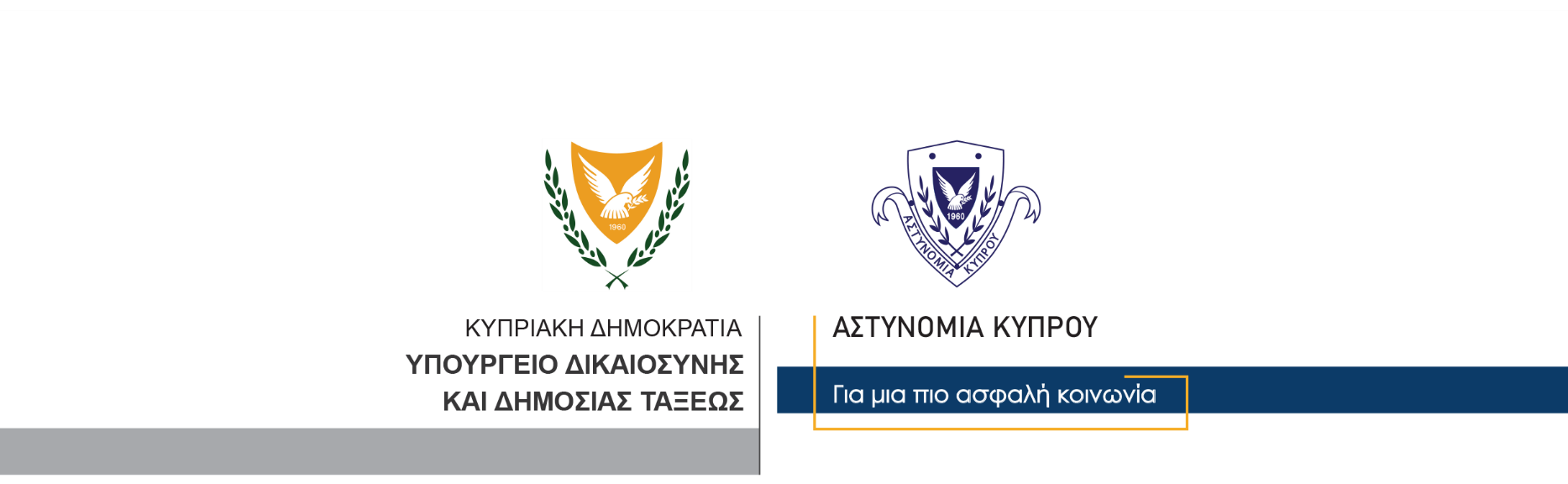 20 Φεβρουαρίου, 2021  Δελτίο Τύπου 2Ανανεώθηκε για άλλες 8 ημέρες το διάταγμα κράτησης του 59χρονου για το διπλό φονικό στη ΛευκωσίαΣε συνεδρίαση του Επαρχιακού Δικαστηρίου Λευκωσίας σήμερα το πρωί στο Γενικό Νοσοκομείο Λευκωσίας, αποφασίστηκε η ανανέωση του διατάγματος κράτησης 59χρονου σε σχέση με το διπλό φονικό που διαπράχθηκε στις 11 Φεβρουαρίου, 2021 στους Εργάτες. Ο 59χρονος συνεχίζει να νοσηλεύεται φρουρούμενος από την Αστυνομία. Το Αστυνομικό Δελτίο αρ. 3 ημερομηνίας 11/2/2021 καθώς επίσης τα Αστυνομικά Δελτία 3 και 4 ημερομηνίας 12 /2/2021 είναι σχετικά.Το ΤΑΕ Λευκωσίας συνεχίζει τις εξετάσεις. Κλάδος ΕπικοινωνίαςΥποδιεύθυνση Επικοινωνίας Δημοσίων Σχέσεων & Κοινωνικής Ευθύνης